Publicado en Malpartida de Cáceres el 12/03/2012 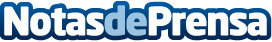 El yacimiento romano de Los Barruecos, en Malpartida de Cáceres, rescatado del olvido por una acción conjunta entre arqueólogos y ciudadanosLos próximos días 17 y 18 de marzo, la localidad cacereña de Malpartida de Cáceres acogerá las “I Jornadas participativas de medición del yacimiento romano de Los Barruecos, Malpartida de Cáceres”, una acción colectiva que es la primera que desarrolla el movimiento ciudadano PROYECTO MAILA, con el asesoramiento técnico y científico de la empresa UNDERGROUND ARQUEOLOGÍA, para la puesta en valor de este enclave arqueológico.Datos de contacto:Juanjo PulidoArqueólogo del Proyecto MailaNota de prensa publicada en: https://www.notasdeprensa.es/el-yacimiento-romano-de-los-barruecos-en-malpartida-de-caceres-rescatado-del-olvido-por-una-accion-conjunta-entre-arqueologos-y- Categorias: Historia http://www.notasdeprensa.es